Theory Date Sheet for May, 2016 ExaminationsSession:-Morning					  	                     Centre:- As per Roll No. SlipTime :- 10:00am to 1:00pm Note:- 1. Before answering the Question paper, the Candidate should ensure that they have been supplied the correct question paper. Complaints in this regard, If any, shall not be entertained after the examination.            2. The pager/ mobile phone should not be allowed in the examination centre at any cost.            3. Use of Simple Calculator is allowed, Exchange of Calculator is not allowed.Controller of Examinations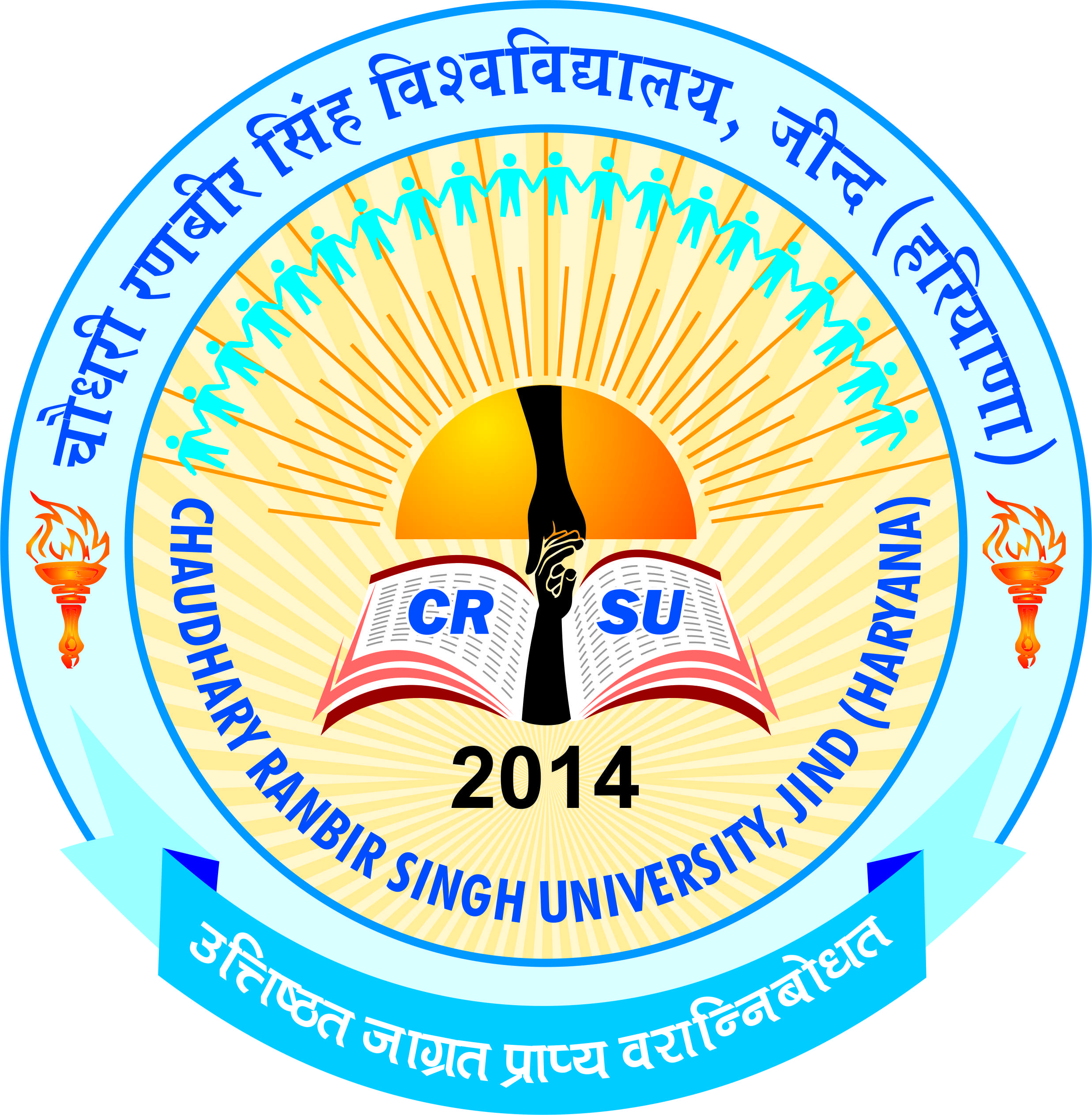 pkS/kjhj.kchj flag fo'ofo|ky;]thUnChaudharyRanbir Singh University, Jind(Established by the State Legislature Act 28 of 2014)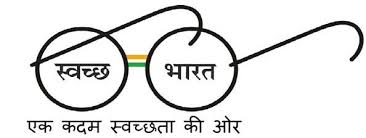 Date Class/ ExaminationsSemester Nomenclature of paper Paper Code 07/05/2016Saturday MBA 2ndManagement Science ( Old )111-A07/05/2016Saturday MBA 2nd Management Science 711607/05/2016Saturday MA (Eco)2ndMicro Economic Analysis-II704107/05/2016Saturday MA (Education)2nd Philosophical Foundations of Education  131107/05/2016Saturday M.P.Ed.2nd Sports and Curriculum Design in Physical Education 710707/05/2016Saturday B.P.Ed.2nd Kinesiology and Biomechanics 711207/05/2016Saturday MCA2nd System Programming ( Old )1011-A07/05/2016Saturday MCA2nd Object Oriented Programming using C++706507/05/2016Saturday MA ( History )2nd Ancient Societies –II 707707/05/2016Saturday MA( Psychology) 2nd Physiological Psychology 181107/05/2016Saturday Mcom. 2ndHuman Resource Management 701107/05/2016Saturday MA ( English )2nd Literature in English (1550-1660 )702507/05/2016Saturday MA (Mass Com. )2nd Reporting 700507/05/2016Saturday MA (Music)2nd General And Applied Music 710107/05/2016Saturday MA (Eco. )3rd International Trade and Finance 613109/05/2016Monday  M.Sc Maths2nd Advanced Abstract Algebra-II161109/05/2016Monday  M.Sc. Maths 3rd Functional Analysis 617109/05/2016Monday  P.G.D. Yog Science 2nd Pantangaly  yoga sutra 710309/05/2016Monday  MBA 4th Entrepreneurship Development 705209/05/2016Monday  MCA4th Programming in Java 707009/05/2016Monday  M.Com 4th IT And E-Commerce 703509/05/2016Monday  M.P.Ed. 4th  Sports Psychology 708609/05/2016Monday  MA (Education )4th Curriculum Development and Comparative Education 708209/05/2016Monday  MA (Psychology )4th Clinical Psychology 700109/05/2016Monday  MA (History )4th Approaches of History 701809/05/2016Monday  MA (English )4th Critical Theory – II 703009/05/2016Monday  MA (Eco )4th International Trade and Finance –II 704610/05/2016 Tuesday MCA2nd  Object oriented Programming using C++ (Old )1012-A10/05/2016 Tuesday MCA2nd Data Structure Using C 706610/05/2016 Tuesday MBA 2nd Marketing Management 711710/05/2016 Tuesday MA (Psychology)2nd Cognitive Psychology 181210/05/2016 Tuesday Mcom. 2nd Company Law 701210/05/2016 Tuesday M.P.E.d 2nd Athletic Care And Rehabilitation 710810/05/2016 Tuesday MA (History )2nd Medieval Societies (Islamic and European)707810/05/2016 Tuesday MA (Music )2nd History of Indian Music ( Vedic Period to 13th Century )710210/05/2016 Tuesday MA (Mass Com. )2nd Advertising 700610/05/2016 Tuesday MA (Edu. )2nd Sociological Foundation of Edu. 131210/05/2016 Tuesday MA (English )2nd Literature in English (1660-1798) (old )412-A 10/05/2016 Tuesday MA (English )2nd Literature in English (1660-1798) 702611/05/2016Wednesday B.P.E.d 2nd Education of Technology and Methods of Teaching in Phy. Edu. 711311/05/2016Wednesday P.G.D. Yog Science  1st Foundation in Yoga 712311/05/2016Wednesday M.P.E.d  3rd Statistics Techniques in Phy. Edu. 621212/05/2016Thursday MBA 4th Financial Derivatives 705312/05/2016Thursday MCA4th Advanced Computer Architecture 707112/05/2016Thursday M.Com 4th Corporate Tax Planning and Mgt. 703612/05/2016Thursday M.P.Ed. 4th  Measurement and Evaluation in Phy. Edu. 708712/05/2016Thursday MA (Education )4th Contemporary issues in Indian Education 708312/05/2016Thursday MA (Psychology )4th Creativity 700212/05/2016Thursday MA (History )4th History of Haryana-II 701912/05/2016Thursday MA (English )4th American Literature –II 703112/05/2016Thursday MA (Eco)2nd Macro- Economic Analysis-II 704212/05/2016Thursday MA (Eco)3rd Economics of Environment and Social Sector 613212/05/2016Thursday M.Sc Maths 4th General Measure And Integration Theory 709513/05/2016Friday MCA2nd  Principles of Programming Languages (OLD)1013-A13/05/2016Friday MCA2nd Discrete Mathematical Structures 706713/05/2016Friday MBA 2nd Human Resources Management711813/05/2016Friday MA (Psychology)2nd Social Psychology –II 181313/05/2016Friday Mcom. 2nd Business Environment 701313/05/2016Friday P.G.D. Yog Science 2nd Yog Chikitsa 710414/05/2016Saturday M.Sc Maths 2nd Real Analysis-II 161214/05/2016Saturday M.P.E.d. 2nd Sports Bio Mechanics And Kinesiology 710914/05/2016Saturday MA (History )2nd Modern World (Political Trends )707914/05/2016Saturday MA (Mass Com. )2nd Radio Journalism 700714/05/2016Saturday B.P.Ed. 2nd Org. And Administration in Phy. Edu. 711414/05/2016Saturday MA (Eng)2nd Literature in English (1798-1914) (old)413-A 14/05/2016Saturday MA (Eng)2nd Literature in English (1798-1914) 702714/05/2016Saturday MA (Education )2nd Psychological Foundations of Edu. 131316/05/2016Monday MBA 4th Management of Financial Service 705416/05/2016Monday MCA4th Data Warehousing And Mining 707216/05/2016Monday M.Com 4th International Financial Reporting Standards 703716/05/2016Monday MA (Psychology )4th Principles and Application of Counseling 700316/05/2016Monday MA (Eco )4th Economics of Environment and Social Sector -II704716/05/2016Monday M.P.Ed. 4th  Research Methodology in Phy. Edu. 708817/05/2016Tuesday MA (Education )4th Special Education 708417/05/2016Tuesday MA (History )4th Indian National Movement (1885-1947)702017/05/2016Tuesday MA (English )4th Indian Writing in English –II 703217/05/2016Tuesday M.Sc Maths 4th Partial Diff. Equations. 709617/05/2016Tuesday P.G.D. Yog Science 1st Hath Yoga 712418/05/2016Wednesday MCA2nd  Organization Behavior  706818/05/2016Wednesday MBA 4th Project Management 18/05/2016Wednesday MA (Psychology)2nd Research Methods And Statistics 181418/05/2016Wednesday MA (Eco )3rd Indian Economic Policy 18/05/2016Wednesday MA (Eco)2nd Quantitative Method –II (Old )713-A 18/05/2016Wednesday MA (Eco)2nd Statistical Methods704318/05/2016Wednesday Mcom. 2nd Financial Management and Policy 701419/05/2016Thursday MA (Education )2nd Research Methods in Education 131419/05/2016Thursday M.P.E.d. 2nd Applied Statistics in Phy. Edu. 711019/05/2016Thursday MA (History )2nd History of Haryana (Mughals to 1947)708019/05/2016Thursday MA (Mass Com. )2nd Photo Journalism 700819/05/2016Thursday M.Sc Maths 2nd Methods of Applied Mathematics 710019/05/2016Thursday M.Sc Maths 2nd Computer Programming (Old)613-A19/05/2016Thursday B.P.Ed. 2nd Sports Nutrition and Weight Mgt. 711519/05/2016Thursday MA (Eng)2nd Lit. In English (1914-2000) (old )414-A 19/05/2016Thursday MA (Eng)2nd Lit. In English (1914-2000) 702819/05/2016Thursday M.P.Ed. 4th  Sports Medicine 708920/05/2016Friday MBA 4th Port polio Mgt. 705520/05/2016Friday MCA4th Computer Graphics 707320/05/2016Friday MCA4th Object oriented Methodology (Old)1114-A20/05/2016Friday M.Com 4th Consumer Behavior 703820/05/2016Friday MA (Psychology )4th Life Span Human Development 700420/05/2016Friday P.G.D. Yog Science 2nd Naturopathy 710520/05/2016Friday MA (Eco )4th Indian Economic Policy – II 704821/05/2016Saturday MA (Education )4th Educational Technology 708521/05/2016Saturday MA (History )4th Socio-Religious Movements in India 702121/05/2016Saturday MA (English )4th English Language – II 703321/05/2016Saturday M.S.c Maths 4th Algebraic Number Theory 709723/05/2016Monday MCA2nd  Computer Networks and Data Communication 706923/05/2016Monday MCA2nd Web Technologies (OLD)1015-A23/05/2016Monday MBA 2nd Financial Management ( Old )114-A23/05/2016Monday MBA 2nd Financial Management 711923/05/2016Monday MA (Eco)3rd Economics of Growth And Development 23/05/2016Monday MA (Eco)2nd Public Economics -II704423/05/2016Monday Mcom. 2nd E-Commerce 701523/05/2016Monday M.P.Ed. 4th  Scientific Principle of Sports Training 709024/05/2016Tuesday M.Sc Maths 2nd Complex Analysis – II 161424/05/2016Tuesday M.P.E.d. 2nd Kinesiology And Biomechanics 711124/05/2016Tuesday MA (History )2nd State in India (Mughals to Modern  Times )708124/05/2016Tuesday MA (History)3rd History of Haryana – I 611124/05/2016Tuesday MA (Mass Com. )2nd Media Laws And Management  700924/05/2016Tuesday MA (Eng. )2nd Dynamics of Spoken English  702924/05/2016Tuesday MA (Education )2nd Methods of Data Analysis in Edu. 131524/05/2016Tuesday MBA  4th Service Marketing 705625/05/2016Wednesday MBA 2nd Business Research Methodology (Old)115-A 25/05/2016Wednesday MBA 2nd Business Research Methodology 712025/05/2016Wednesday MCA4th Information Systems / Artificial Intelligence 707425/05/2016Wednesday MCA4th Theory of Computation (Old)1115-A25/05/2016Wednesday M.Com 4th Rural Marketing 703925/05/2016Wednesday P.G.D. Yog Science 2nd Kinesiology and Biomechanics 710625/05/2016Wednesday MA (Eco )4th Economics of Growth and Development –II 704925/05/2016Wednesday MA (History )4th Peasant Movement in India 702226/05/2016Thursday MA (English )4th Literature And Gender-II 703426/05/2016Thursday MBA 4th Marketing Communication Strategy 26/05/2016Thursday M.Sc Maths 4th Boundary Value Problems  709827/05/2016Friday MBA 2nd Production And Operation Management (old) 116-A27/05/2016Friday MBA 2nd Production And Operation Management712127/05/2016Friday Mcom. 2nd Business Statistics (old)916-A27/05/2016Friday Mcom. 2nd Marketing Management 701627/05/2016Friday MA (Eco)2nd Computer Applications in Economic Analysis – II (old)715-A27/05/2016Friday MA (Eco)2nd Computer Application in Economics Analysis -II 704527/05/2016Friday MA (Eco)3rd  Economics of Agriculture – I Opt- II 27/05/2016Friday M.PE.d. 4th Supervision in Phy. Edu. 709128/05/2016Saturday M.Sc Maths 2nd Differential Equations-II 161528/05/2016Saturday P.G.D. Yog Science 1st Human Anatomy, Philosophic and Yoga Practice 712528/05/2016Saturday M.Com 4th Strategic Human Resource Mgt. 704028/05/2016Saturday MBA 4th Mgt. Training And Development 30/05/2016Monday MA (Eco)4th Economics of Agriculture – II ( opt-II )705130/05/2016Monday MA (Eco )4th Econometrics –II (opt-I)705030/05/2016Monday MBA 4th Human Resource Planning And Development 706031/05/2016Tuesday M.P.E.d 3rd Research Methodology 621302/06/2016Tuesday M.Sc. Maths 4th Operational Research 709403/06/2016Friday  MBA 4th Performance  Mgt.  Managerial Effectiveness 06/06/2016Monday MBA 4th Compensation Mgt. 09/06/2016Thursday MBA 2nd Organizational Behaviour7122